APPENDIX S1. SurveySECTION I: CONNECTION WITH NATURE1.- How connected do you feel with nature?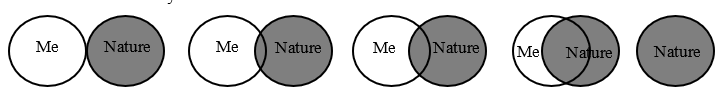 1a.- Could you explain in your own words why you have chosen that answer? …………………………………………………………………………………………… SECTION II: SOCIAL PERCEPTION OF THE ARENILLAS ECOLOGICAL RESERVE2.- Do you know the Arenillas Ecological Reserve?YesNo3. Have you ever visited it? (only respondents who said yes to question 1)NoYes3a. Why do you visit it? ……………………………………………………………….SECTION III - SOCIO-DEMOGRAPHIC INFORMATION4. Could you tell me what is your level of formal studies?5. How old are you?6. What is your gender?FemaleMalePrimaryHigh schoolUniversityNo studiesNo studiesNo studies